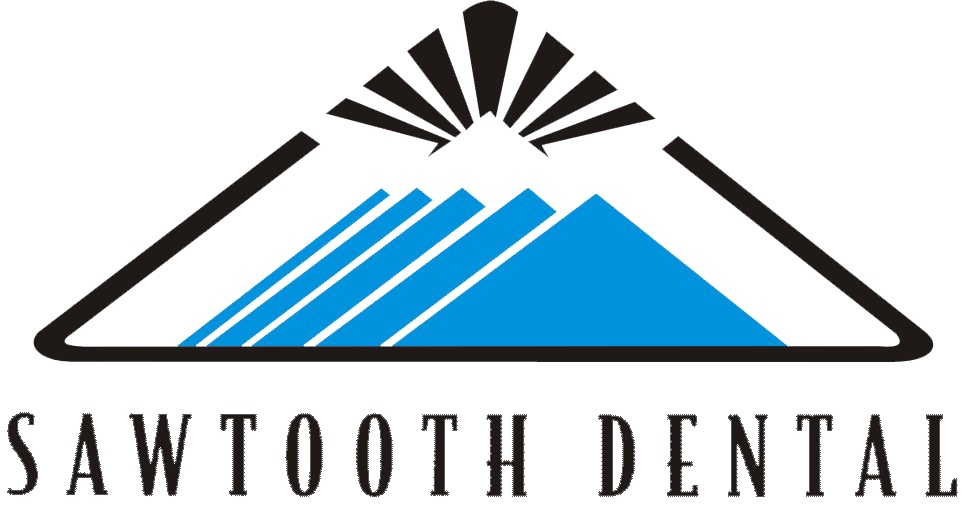 SAWTOOTH DENTAL VIP REWARDS CLUBWhat do you get as a member? Two exams, two cleanings*(ask about periodontal treatment coverage), fluoride and x-rays as needed, including pano. 20% off basic treatment (fillings, extractions, perio treatment* etc.)10% off major treatment (crowns, bridges, dentures, implants etc.)Bleach whitening trays-$50 an archWhat does a year membership cost? Only $260 a year per adults (14 years and older)Only $212 a year per child (13 years and younger)What will you save?         Usual yearly fees                                                     VIP yearly feesTwo exams		$80		Two examsOne set of x-rays	$89		One set of x-raysTwo Cleanings*	$166		Two Cleanings*TOTALING: 		$355		TOTALING:        $260PLUS 10-20% OFF ANY TREATMENT NEEDED!****** Please call today to schedule an appointment 208-733-4515 ******What’s the Catch? Membership must be paid in full before treatment is started or day of treatmentAll membership fees are Non-RefundableMembership benefits do not extend to family members or friends****Subject to change and some conditions may apply****